МИНИСТЕРСТВО ОБРАЗОВАНИЯ РЕСПУБЛИКИ ДАГЕСТАН   ДЕТСКИЕ       Попевки, считалкизаклички НАРОДОВ КАВКАЗАк программе«МУЗЫКАЛЬНОЕ ВОСПИТАНИЕ » для дагестанских ДОУ и начальных классов СШСоставитель Агабекова С.С.г.Махачкала 2001г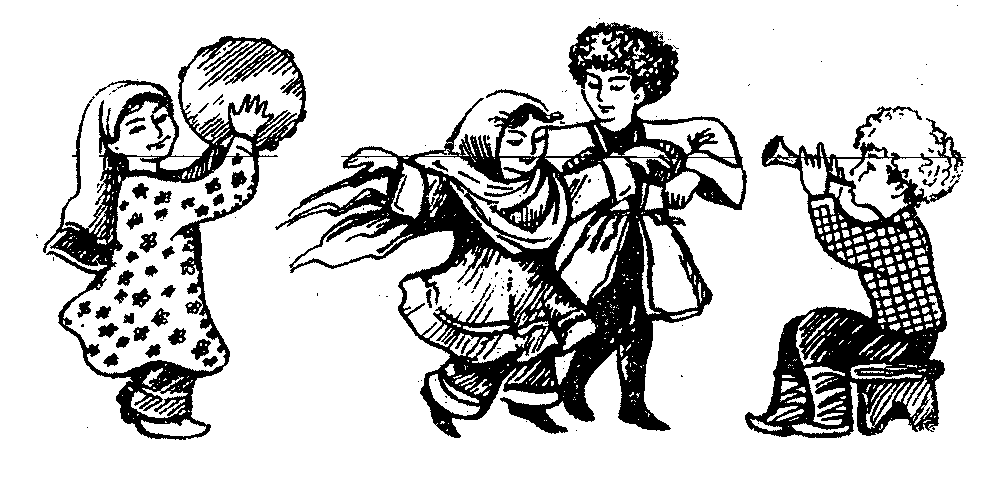 ЛАЙЛА,  МАЛЫШ, ЛАЙЛА/лезгинская/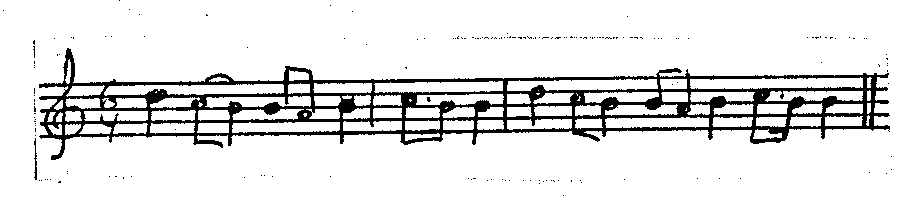 Ж-Ж-ЖУК/даргинская/Ж-ЖУК черный, ж-ж-жук проворный, Лежебока,  полети высоко! Лук торопись, жук не ленись!Песню спой свою:Боюсь, боюсь!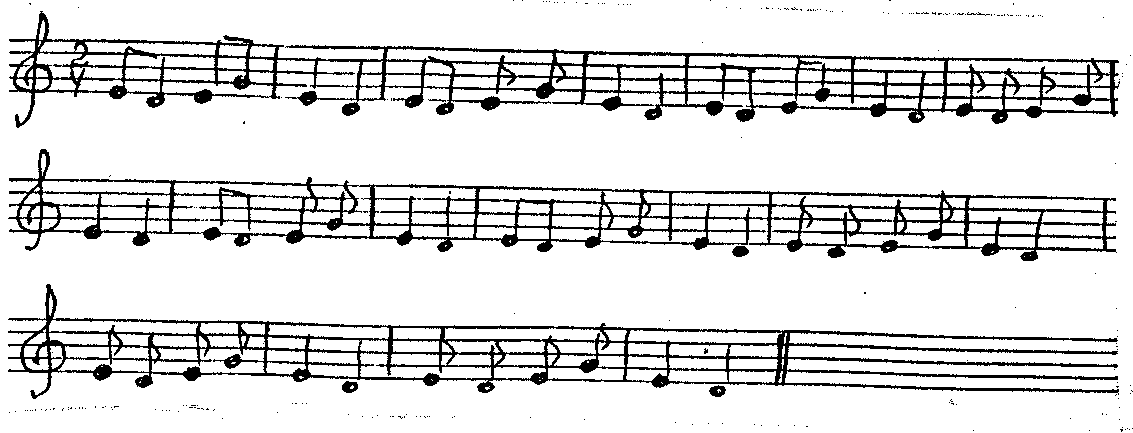 В     О Р Л А /сванская/Играющие кладут на землю шапку,  кружатся вокруг нее и поют:Орел в небе летает, Орел в облаках играет. Орлу быть орлом, А джигиту - храбрецом!Затем по жребию к шапке подходит один из детей,  закладывает
руки за спину,  поднимает одну ногу, нагибается и пытается
зубами поднять с земли шапку.  Кому из играющих удастся таким
образом поднять с  земли шапку,  тот объявляется "орлом" и
выходит победителем.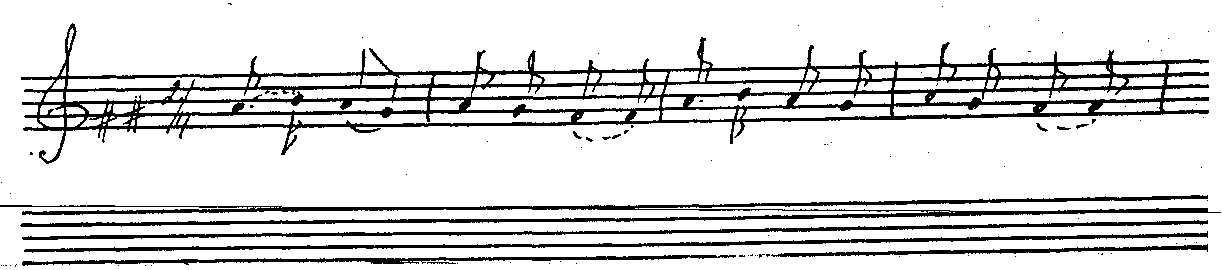 ПРО КОТА/черкесская/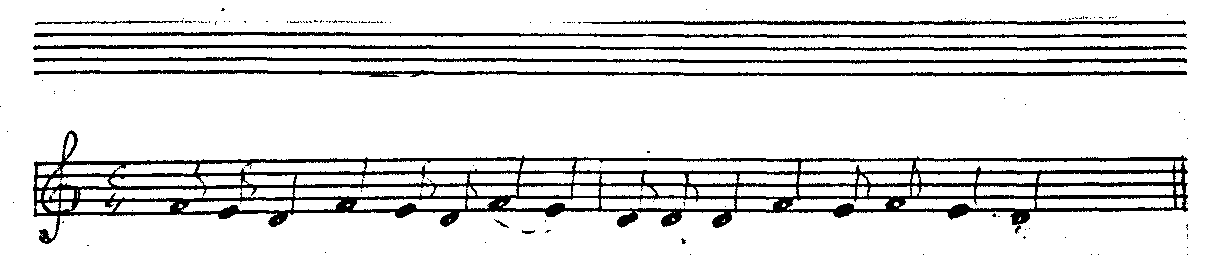 БАРАШЕК И ВОЛК./аварская/На льду барашек танцевал, Барашек рожки потерял. Шел мимо хитрый,  старый волк, Барашка он зубами - щелк!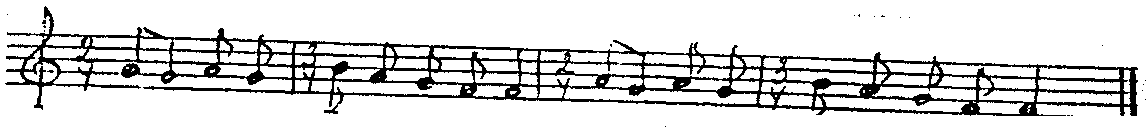 ВЕТЕР,   ПОНЕСИ МЕНЯ./аварская/Ветер,  понеси меня, Поскачу я без коня. Поскачу я по горам: По ущельям, по долам. Пусть каждый говорит: Вот мужчина,  вот джигит.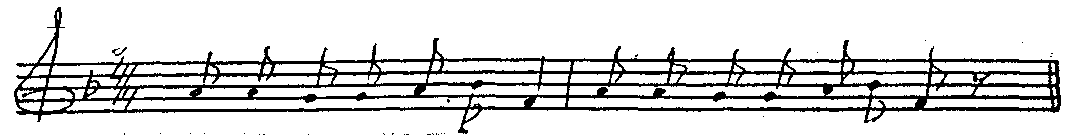 НАДОЕЛИ НАМ ДОВДИ,/лезгинская/Надоели нам дожди,Дождик, дождик,  подожди.Дождик, нас ты пожалей,Все дороги не залейИ по крышам не стучи,Ребятишек не мочи!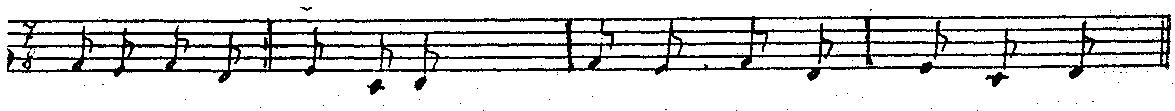 СЕМЬ МОЛОДЦОВ./чеченская/Семь молодцов, удалых косцов, Косы точили, траву косили, Ворошили, сушили, сено копнили, Копны встали золотыми горами!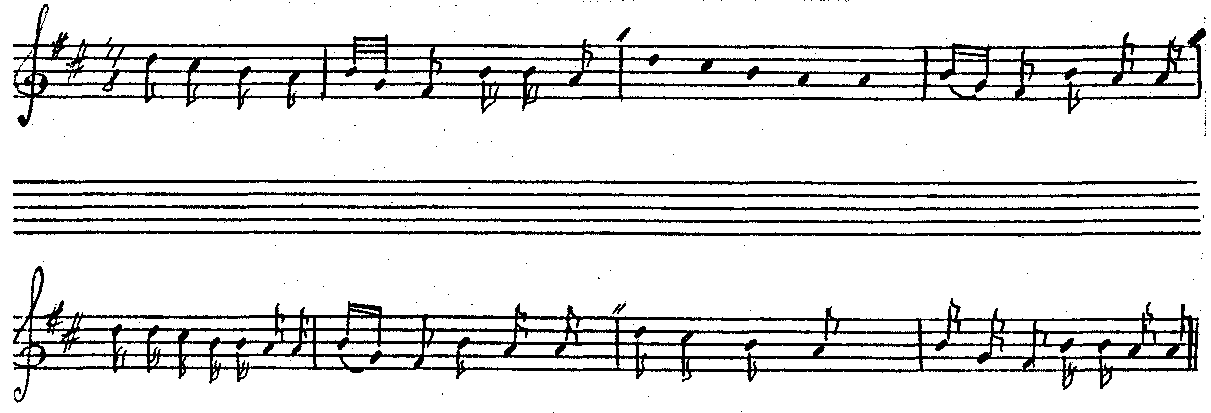 Э Р Е Р Е Й,/балкарская/Эререй, эререй! Отгребай зерно скорей% Если рук мы не натрудим, Чурек, каши есть не будем. Для того, кто хочет есть, На току работа есть!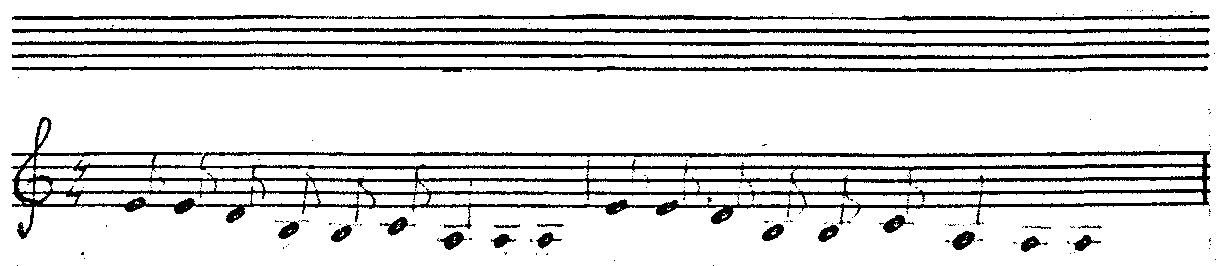 ТУЧА, СКРОЙ СВОЙ ДОВДЬ И ГРАД. /каракалпакская/Туча,  спрячь своя дождь и град, Не облей дождем халат. Чтобы молнией блеснуть, Уплывай куда-нибудь, Уплывай куда-нибудь,-По небу свободен путь. О молнией и градом, туча, На терновник лей колючий.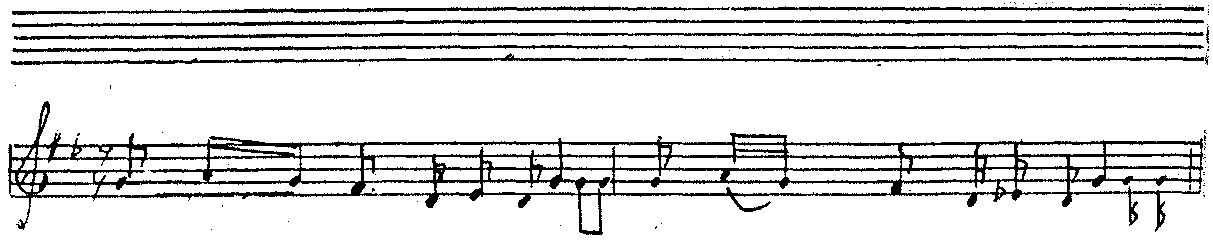 НЕ ЛЕЙ, ДОЖДИК./азербайджанская/Не лей, дождик - солнца нет! Выйдя, солнце - дай нам свет! Из-за тучки покажись, Посвети нам, не ленись! Ливни хлещут по горам, Не дают гореть кострам ; Они месяц льют подряд, Наш лужок залить грозят! Не лей, дождик - солнца нет! Выйди,  солнце  - дай нам свет!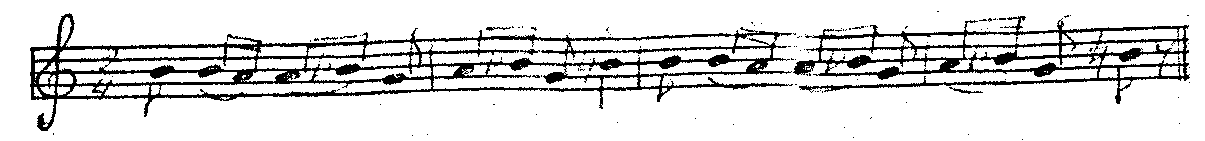 ВОРОН - ВОРОНОК,/осетинская/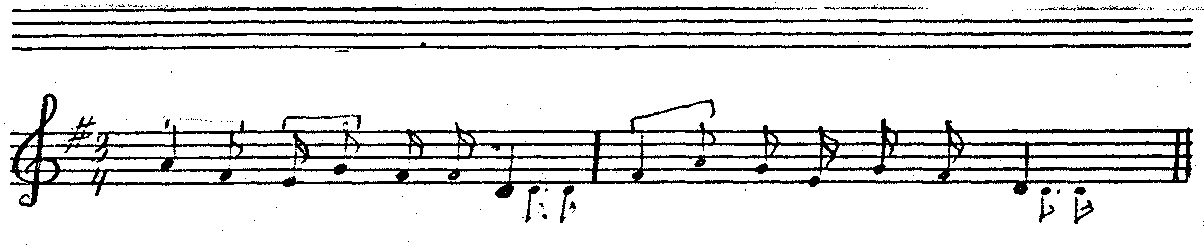 ВОРОНА СРЕДЬ ДВОРА,/осетинская/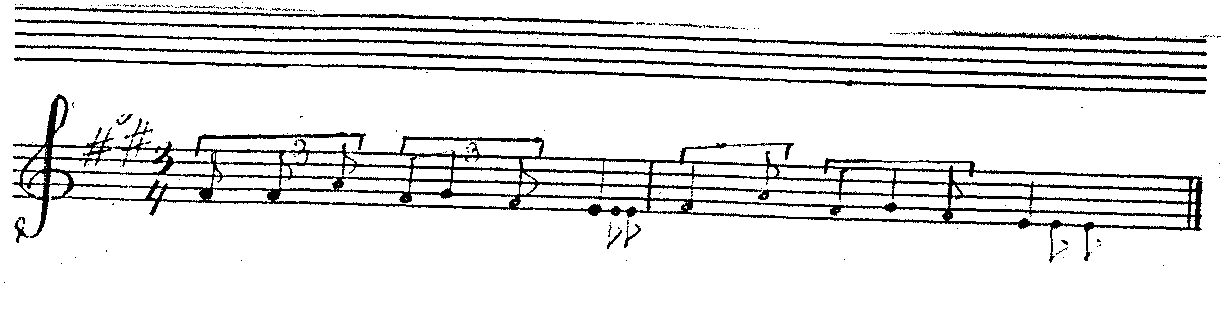 ПЕРЕТЯГИВАНИЕ,/азербайджанская/Играют двое. На земле рисуются два небольших круга на расстоянии одного метра. Один ив играющих держит в руках палку (жгут, пояс и т.д.) и поет:1.	Ты игит и я - игит,
У обоих грозный вид.2.Я на солнце, ты е тени,
Ты-меня перетяни!Затем оба соперника идут каждый в свой круг, берут за концы палку и стараются перетянуть друг-друга в свой круг. Кто сумеет первый затащить соперника в свой круг, тот - победитель.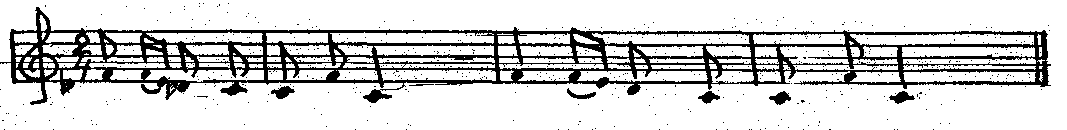 НЕ КРУЖИСЬ,  ПЧЕЛА,  НАД  НАМИ/чеченская/1. Не кружись,  пчела, над нами,А летай-ка. над полями.2. Не теряй ты время даром,Все цветы полы нектаром.3.Чтоб как солнышко взойдет,-Был бы в ульях сладкий мед.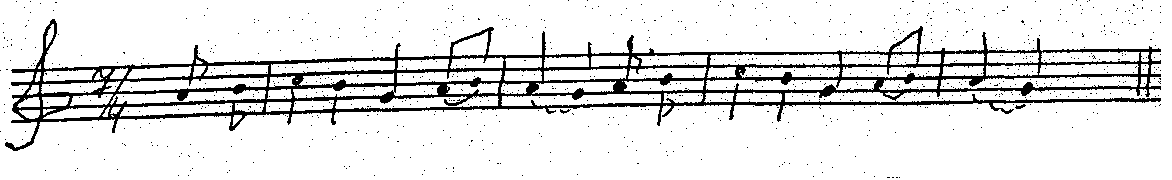 УДОД, УДОД/осетинская/Удод, удод раньше всех встает,На тутовник садится, В ветвях гнездится, Расправляет хохолок, Подает свой голосок: Пу-пу,  пуп-пу-ач! То ли смех, то ли плач?!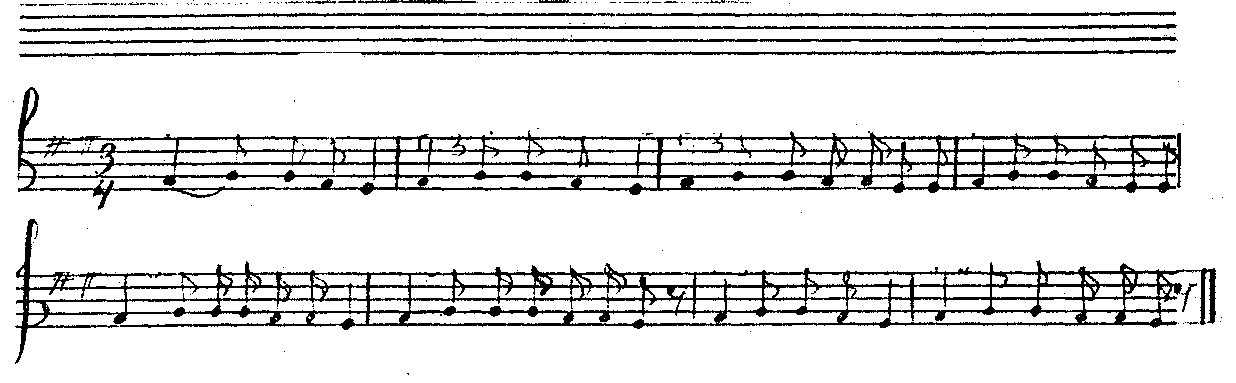 КУБАРИК/даргинская/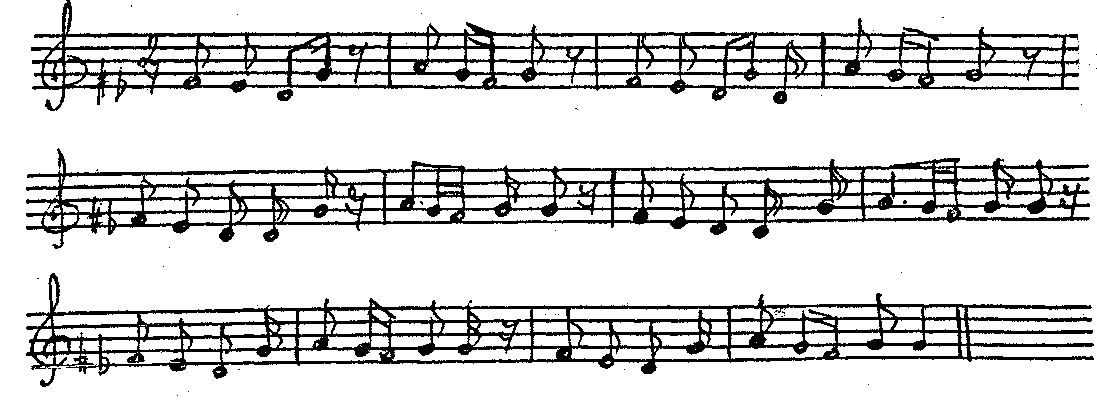 ОЙРАЙДА/лезгинская/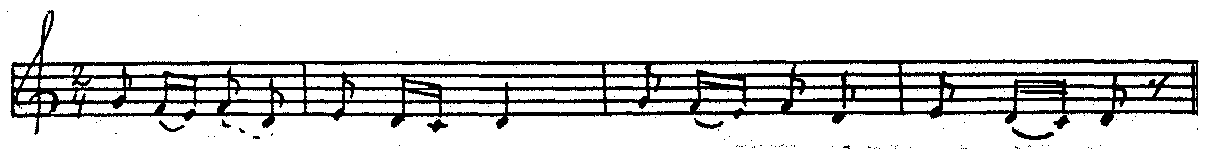 ИСА И МУСА/осетинская/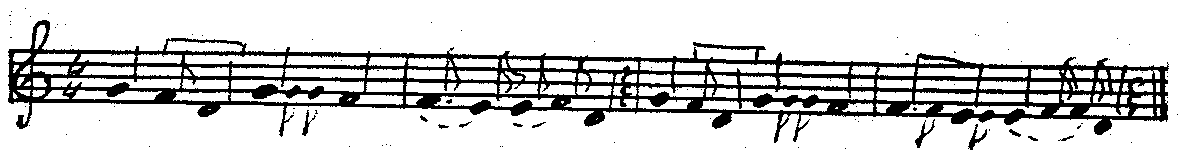 ЧТОБ ПЛЯСАЛИ МЫ С ТОБОЙ./лезгинская/-Где Али?-Идет домой.-Где обновка?-За спиной.-Что несет?-Кумуз с зурной,-Чтоб плясали мы с тобой!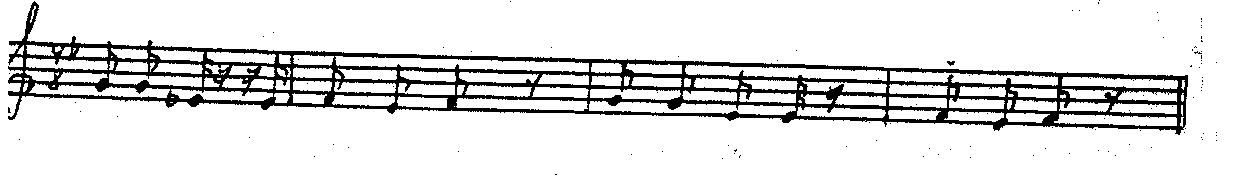 ПРИХОДИ,  ВЕСНА./ингушская/Все теплей и теплей! Поднимайся,  пар, с полей! Снежная тай,  пелена! Приходи скорей, весна!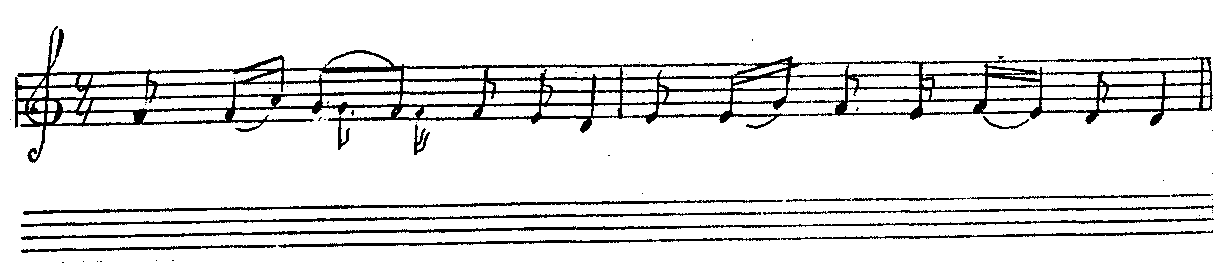 ЗИМА ПРОШЛА,  ВЕСНА ИДЕТ./каракалпакская/1.Зима прошла,  весна идет,В горах растаял снег и лед.2.Потоком каждый стал ручей И в сад вернулся соловея,3.И солнце свет свой проливает, И на земле все расцветает.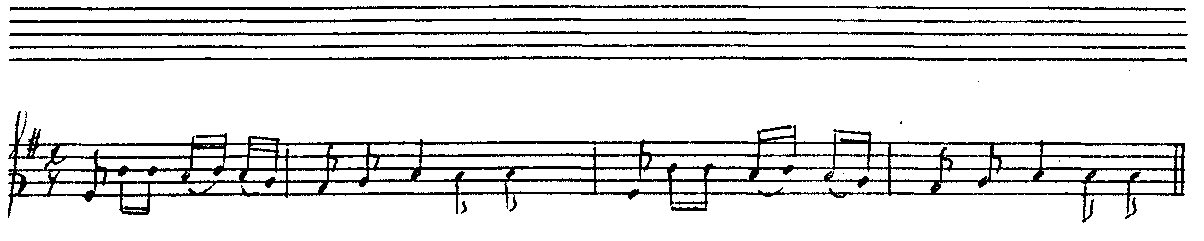 Лицо./кумыкская/Глазки алмазки! Носик крючок! Ротик желобок, Соловьиный голосок!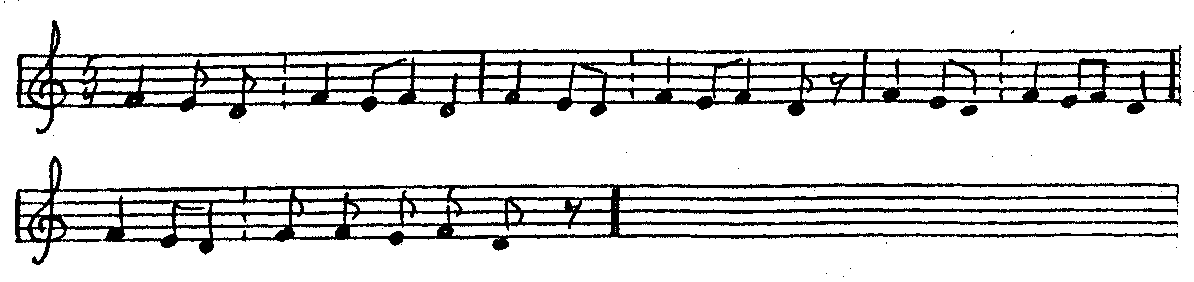 КЯН КИЧИВ/кумыкская/За водой ходил Кян Кичив! Домой приходил Кян Кичив! Дома танцевал Кян Кичив! Вот каким стал Кян Кичив! Кян-Кян-Кичив,  Кян-Кичив!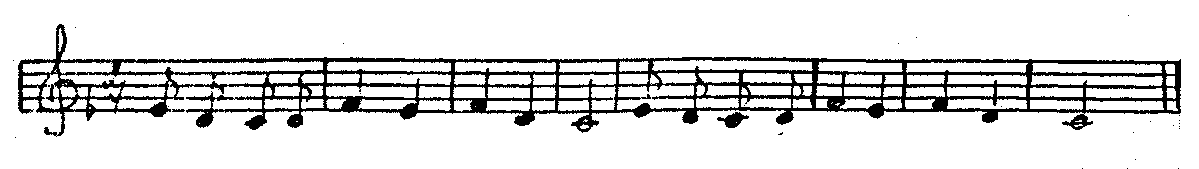 Спи, дитя, сыночек мой./аварская/1.Спи, дитя, сыночек мой,Засыпай, цветочек мой.2. Я с тобою посижу,Я твой  сон посторожу.3. Баю-бай, все спит кругом,Спят деревья, дремлет дом,4.Спит ж серый ослик твой, Весь аул покршюя тьмой.5.Бая-бай, мой  голубок,Сон твой сладок ж глубок.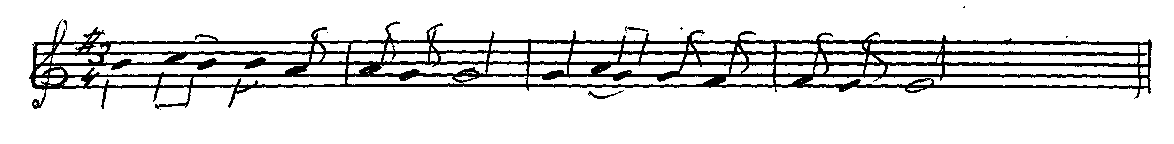 ПИР/лакская/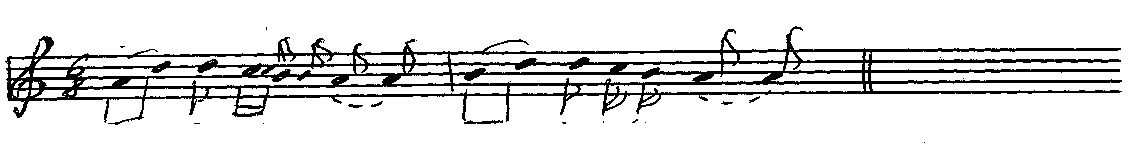 ВЕЙ, ОСЕННИЙ ВЕТЕР, ВЕЙ./даргинская/3. Лужи скованы ледком,Не походишь босиком.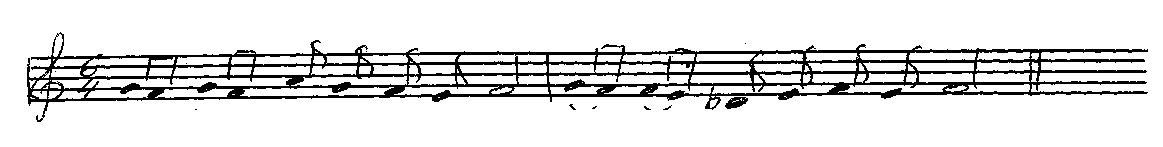 ДВА ВЕСЕЛЫХ ПАСТУШОНКА./осетинская/Два веселых пастушонкаОседлали медвежонка,Подковала двух зайчат,Поскакали к Айзанат,Поскакали на Казбек.Вот считалка, лучше нет!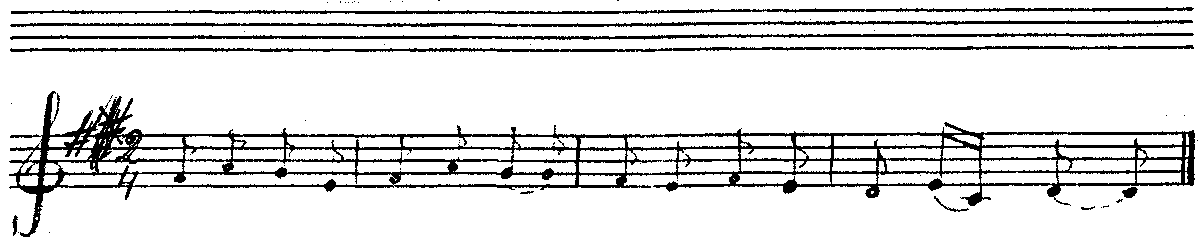 ЯБЛОКО- ЗОЛОТОЦВЕТ.
 	/азербайджанская/Тара-тара, тара-тара,   С ветки яблоко упало, Яблоко золотоцвет...Ты водишь, а я нет!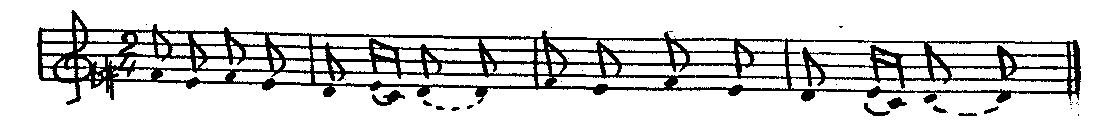 ТУЧКА./лакская/3.Тучка, дай дождь проливной,Встанет в поле рожь стеной.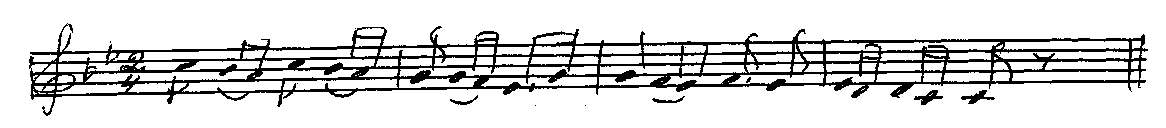 ТУЧКА, ДОЖДИК  ПРИНЕСИ./аварская/Тучка, дождик принеси,Бурдюк толстый развяжи,Да полей полоски ржи,Чтобы стебель был высок,Золотился колосок!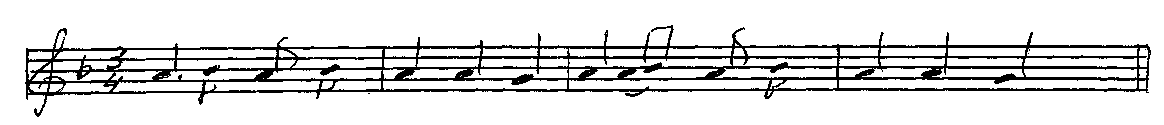 ТРИ ОВЕЧКИ./адыгейская/Мимо речек, мимо сел,Пастушок овечек вел.Вел с кочевья трех овечек,Выходи вон, человечек!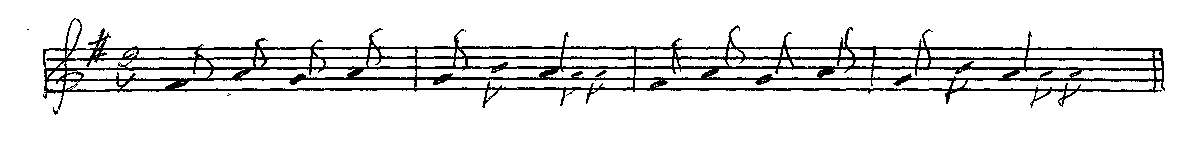 ЛАЛЛУР - БАЙ/лакская/5. Из стада козочка пришла,Сладкий сон всем принесла.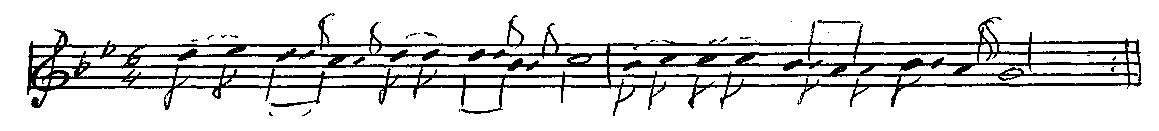 ЛАСТОЧКА./армянская/Ти-вит, ти-вит, ласточка!Ти-вит, ти-вит, касаточка! Ти-вит, ти-вит, К нам летит! Под крылышком весна сидит!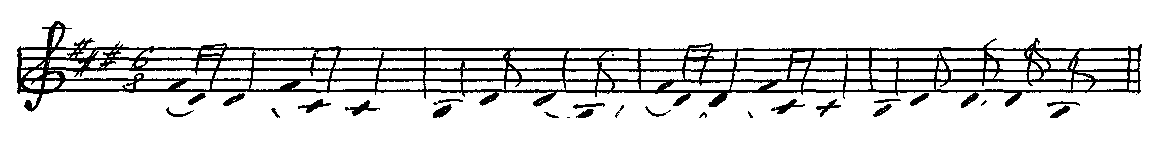 ШЕЛ ОСЕЛ ЕДВА –ЕДВА./осетинская/Шел осел едва, едва, В лес сосновый по дрова.Шел он ночку ж денек, Зацепился за пенек. Простоял он до утра. Выхода - тебе пора!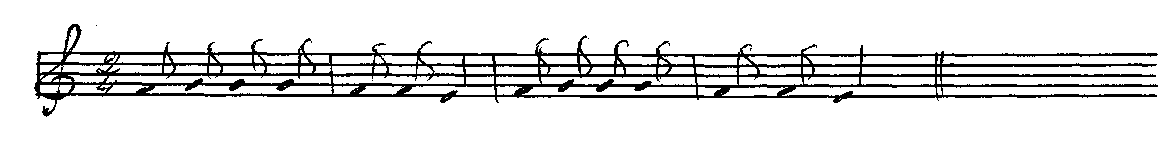 БАРАШЕК И ВОЛК./аварская/На льду барашек танцевал,Барашек рожки потерял.Шел мимо хитрый, старый волк,Барашка он зубами - щелк!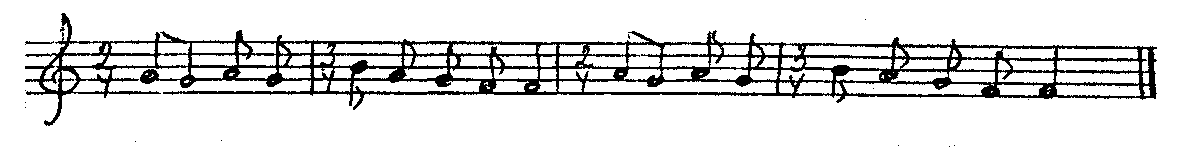 МЕЛЬНИЦА./кабардинская/1.День и ночь мелю, мелю,
Я лениться не люблю.2.Падай,  падай-ка,  зерно, А за ним еще одно,3.Три зерна, четыре, пять, Не успею сосчитать.4.День и ночь туда-сюда, Бьют колеса, цыргута!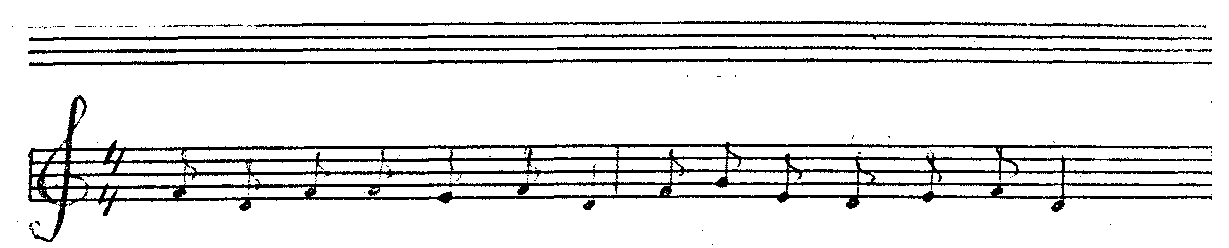 ВСЕ ВОКРУГ  БЕЛЫМ-БЕЛО./армянская/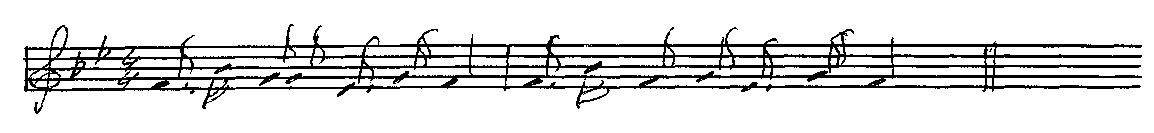 ДОЖДИК, ПРИУДАРЬ СИЛЬНЕЙ!/азербайджанская/Дождик, приударь сильней –Пьет земля и просит: «Лей!»Дождик, посильнее лей,Будь спасителем полей! 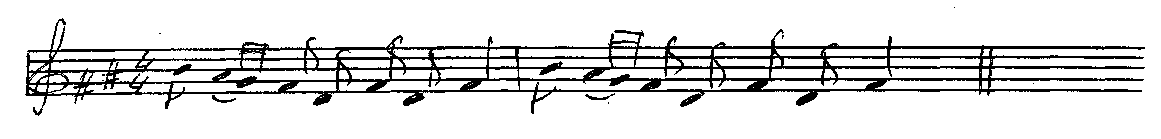 ВЕТЕР, ТУЧИ ПРОЧЬ РАЗВЕЙ!/адыгейская/1.Ветер, тучи прочь развей,Солнце, покажись скорей:Чтоб трава росла большая,Амбар трещал от урожая,Вечно был зеленим лугИ был тяжел овцы курдюк.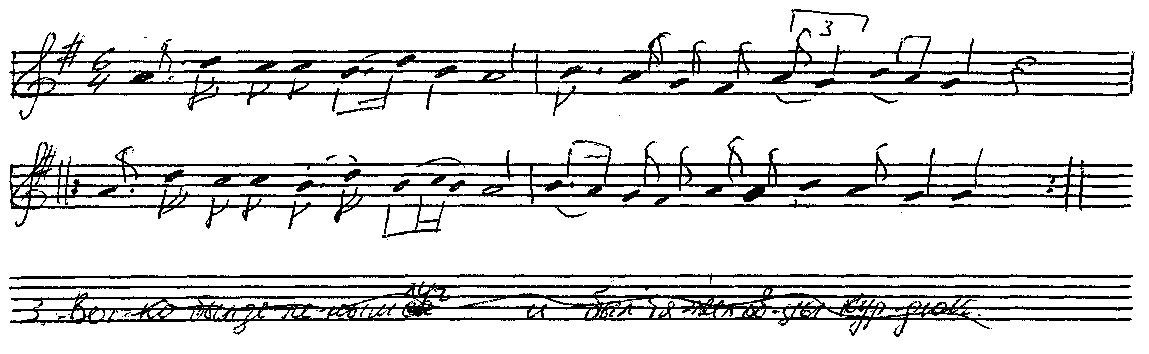 ТРИ  КОВРА./табасаранская/Размотала я клубок,Завязала узелок,Завязала два узла,Три ковра я соткала,-Красива, синий, голубой,Выбирай себе любой!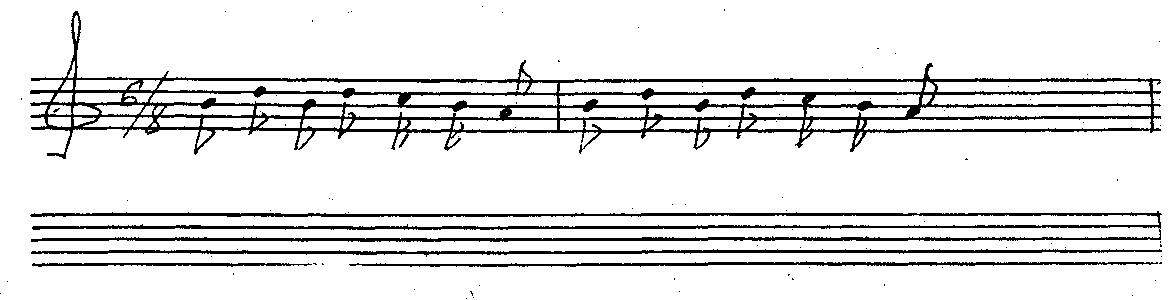 В ЧЕКМЕНЬ,/ногайская/Играют девочки. По считалке выбирается "водящая",  отходит в
сторону. Остальные берут себе  имена, встречающиеся в песне,
и сговариваются, кому "кроить и шить чекмень". Затем поют:	Айзанат шерсть щипала.	Хадижат - сукна ткала.      Исбат - шерсть чесала	          Патимат - сукна стирала.Асият - шерсть сушила.	Аминат – расстилала.Майсат -пряжу пряла.	          А кому чекмень кроить?                                                       А кому чекмень шить?	 "Водящая" отгадывает, кому из девочек "кроить и шить чекмень"'и  говорит: - На праздничный день Айзанат кроить и шить чекмень! Воля " водящая правильно отгадывает имя девочки, которой "кроить и шить чекмень", то меняется с ней ролями, а если не отгадывает,  то песня повторяется.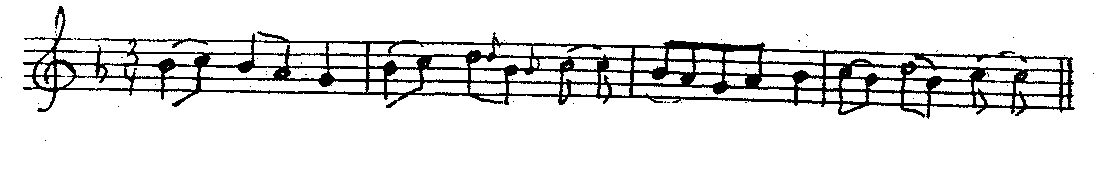 Колыбельная песня./азербайджанская/СПИ, МАЛЫШКА, БАЮ-БАЙ…1. Спи, малышка, бав-бай,Я присяду с крав, бай.Засыпая с моею песней,Вместе с солнышком вставай.2. Спи барашек белый мой,Сон склонился над тобой.Спи, твой сон поберегу яВместе с голубой звездой.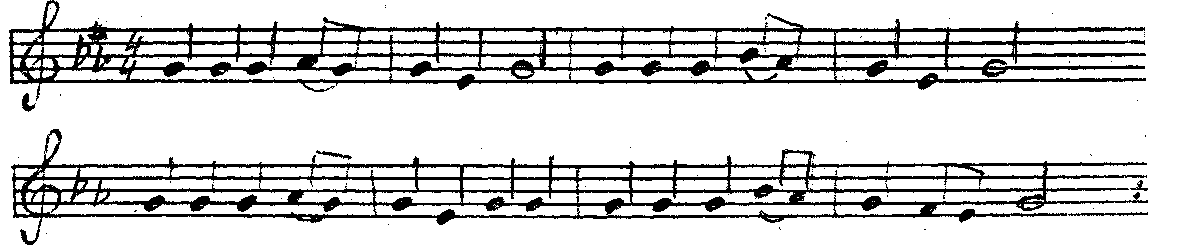 ЛАЛЛУР - БАЙ/лакская/5. Из стада козочка пришла,Сладкий сон всем принесла.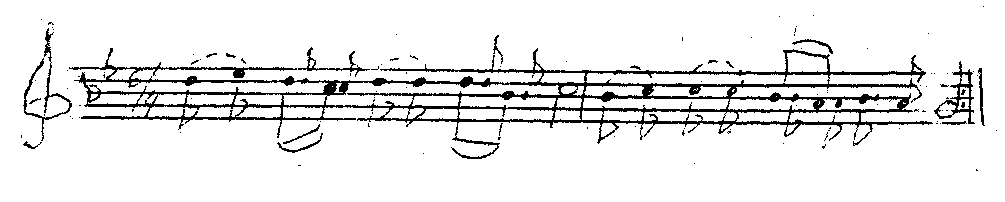 ГУСЕЙН  В  САДУ/азербайджанская/Гусейн в саду полол лебеду, Ловил пичужку, Поймал лягушку.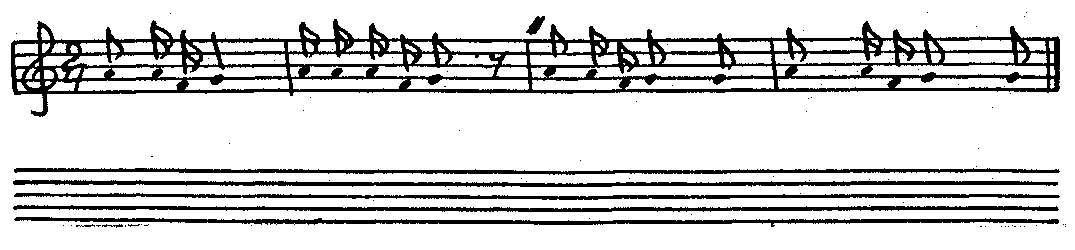 НА ОЗЕРАХ ТАЕТ ЛЕД./азербайджанская/На озерах тает лед, Птичьим стаям перелет. Дождь прошел, весна пришла, Над домом радуга взошла.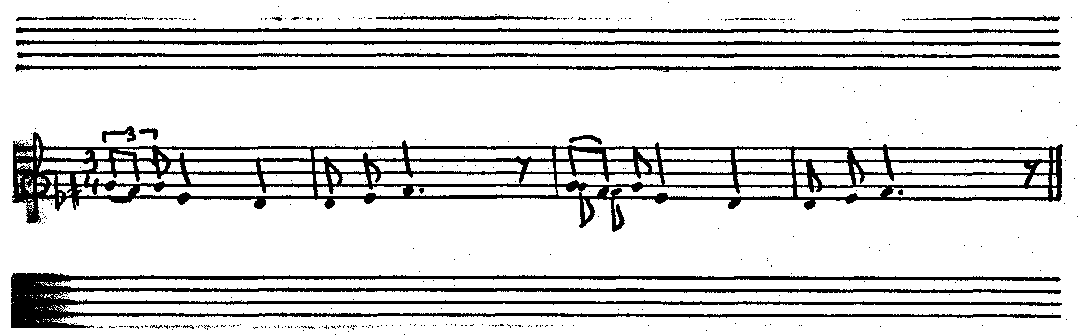 ВЕТЕР  ГОНИТ  ТУЧИ./ингушская/Ветер гонит тучи,Клонит ветви вихрь летучий.Солнца нет и день короче,Лес осенний в позолоте.На дорогу иней пал,Речку синий лед сковал.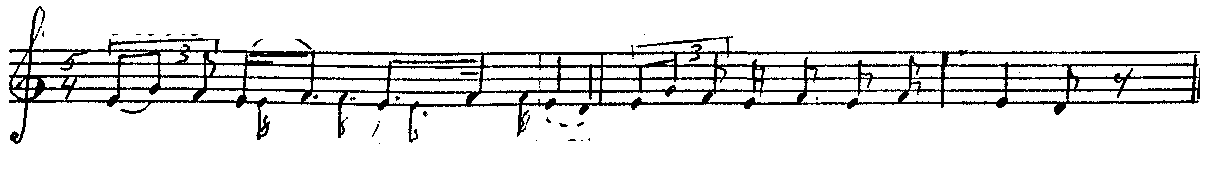 ТОП,    ТОП./балкарская/Когда малыш делает первые шаги, ему поют:Топ,  топ, топ, топ,  топ,  топ!Сделай маленький шажок. А потом еще разок! От окошка до порожка, Ты пройди еще немножко. Топ,  топ, топ, топ,  малыш! Придет время, побежишь!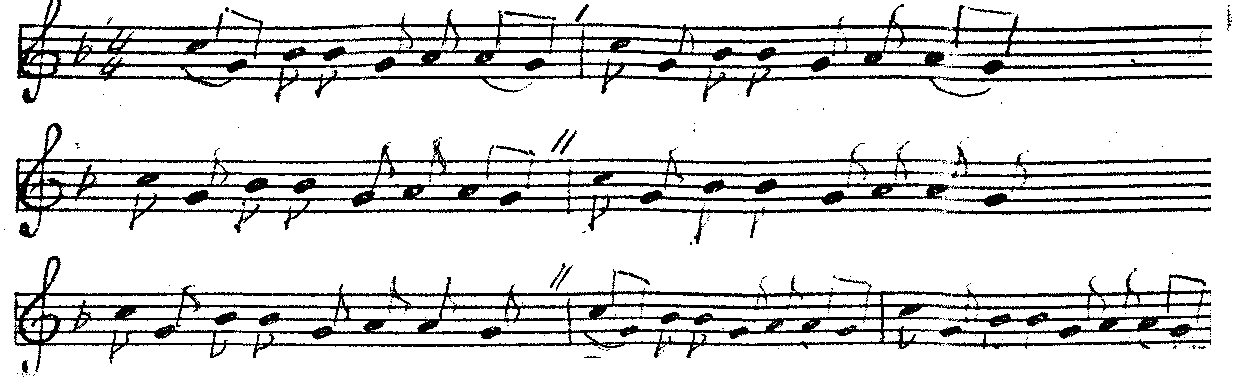 ПЛЯШУТ НОЖКИ/кабардинская/1. Шум и гул, шум и гул, К нам собрался весь аул.2.Музыка играет звонко, Пляшут ножки -два козленка.3.Хоть слетает сапожок, Развязался поясок,4.Хоть папаха на бок сбита И нет шапки у джигита.5.Ножки сами рвутся в пляс, Ведь зурна поет сейчас!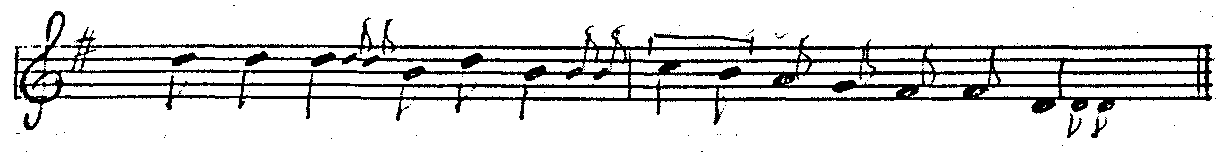 65.  3 А Й К А./кабардинская/1. Бежит зайкаИ кружив, Он от отрава Весь дрожит.2. И не знает, Где укрыться От орлицы И лисицы.3. Уши - стрелы, Хвост - сучок. Прыгнул зайка –И молчок.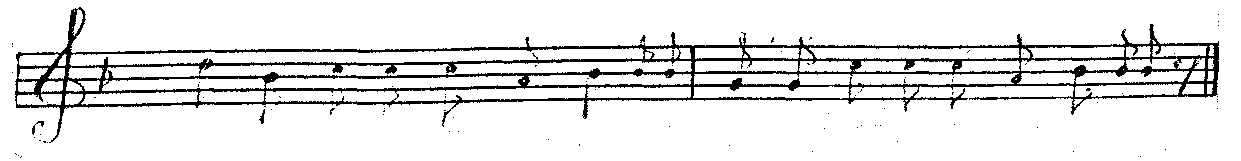 ПОПЕВКИПодобрала тексты и обработала мелодии Кабидова З.И. Фольклорный материал использован из сборника «Олений дождь" Ф.Скудра. / Музыкальный материал /в частности/ из Детского альбома" М.Кажлаева  /Вариации на темы даг. нар, песен/.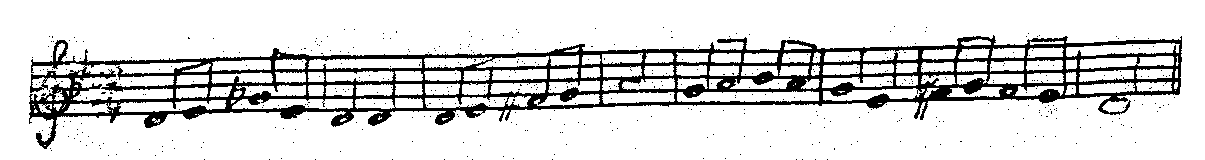 Волк украл барашка,                                    У кого рогатка. Мы за волком вслед.                                    У кого и нет.  / М.Юсупов /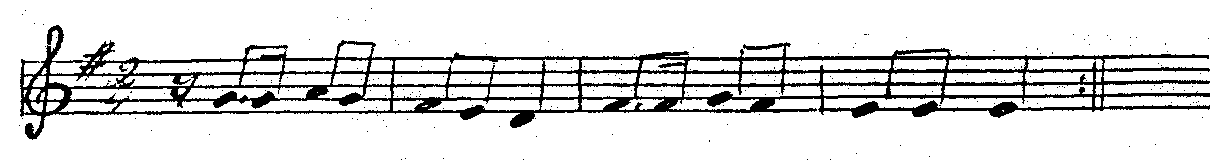 Лейся, дождик, по лицу Подарю тебе овцу. Если хочешь, как река, Подарю тебе быка.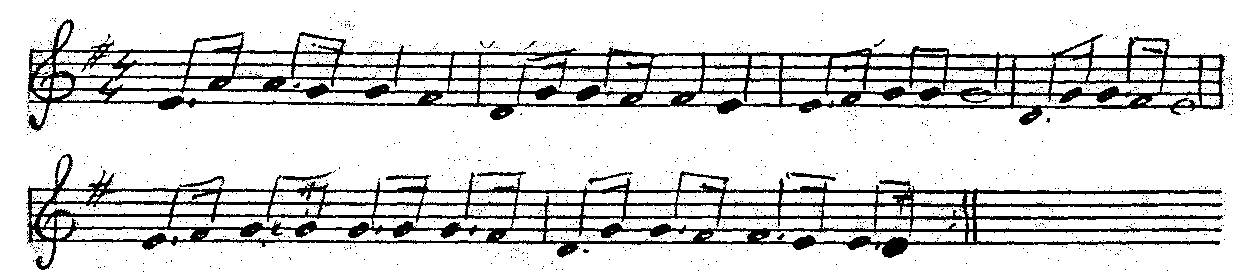 Этот ест из ложки, Этот   из ладошки. Этот - из горшка, Тот – из котелка.Пятый маленький вздыхает, Пятый крохи подбирает.ПРИШЛА  ВЕСНА/азербайджанская/1. Пришв весна,  водой бурля, Легла на горы, на поля.2.Полна цветов, садов,  бахчей, И соловьи поют звонче».3.И как ни тянется зима,За ней всегда идет весна!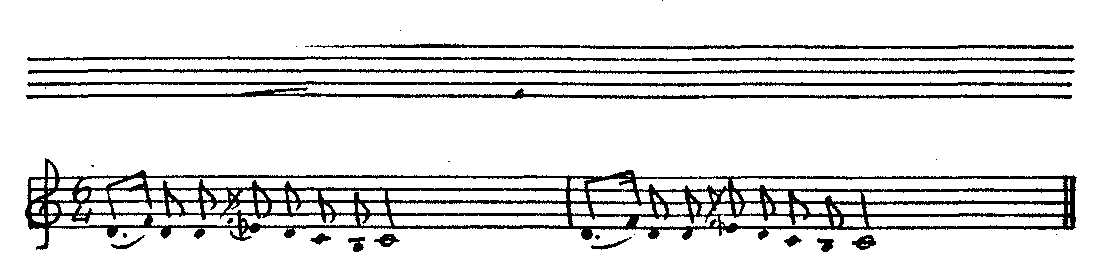 ОСЕНЬ НАСТУПИЛА.
 /осетинская/1.Осень наступила, Все позолотила. Уа-райда!2.Весна с холмами, Осень со стогами.Уа-райда!3.Наш стог, что гора,-
Не утянут два вола.Уа-райда!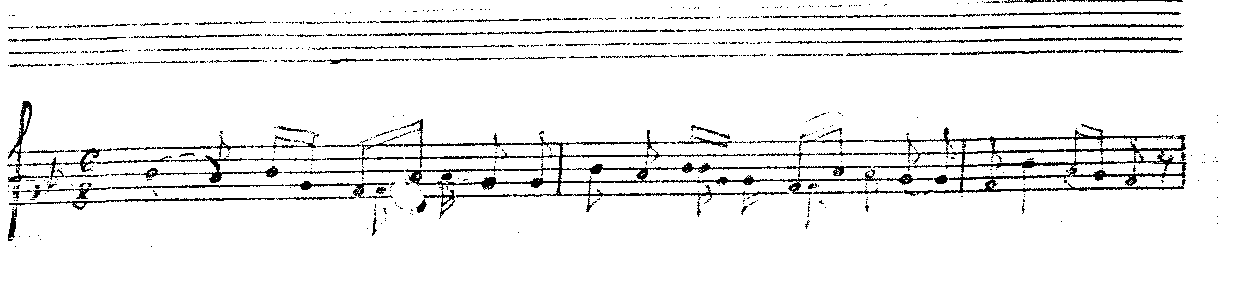 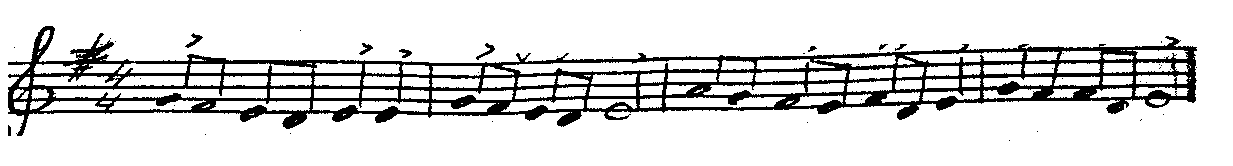 Черная ворона, к хану  не летайБросит хан тебя в казах —На себя пеняй.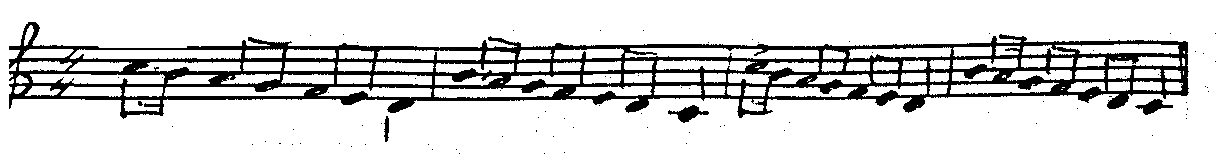 Шел козел да удалойМимо нашего двора.Рог один был золотой,А другой из серебра.                                                                                      / Р.Рашидов /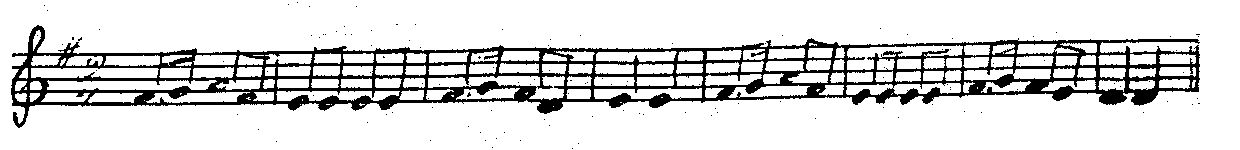 Прилетели две сороки,На заборе сели.Стрекотали две сороки О каком-то деле.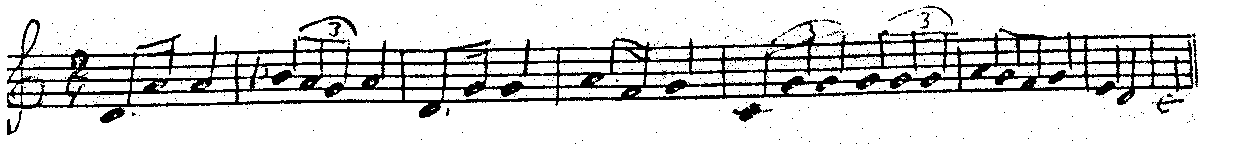 -Эй, чабан.
Ого-го-о !_ Эгегей!- Я чабан.-Как зовут,Имя твое?-Ра-ба-дан/Н.Юсупов/КИСКА-  БРЫСКА./ингушская/Киска брыска, чья ты кошка?-Асланбека,-Что несешь ты?-Два чурека.-А кому?-Сыночку твоему!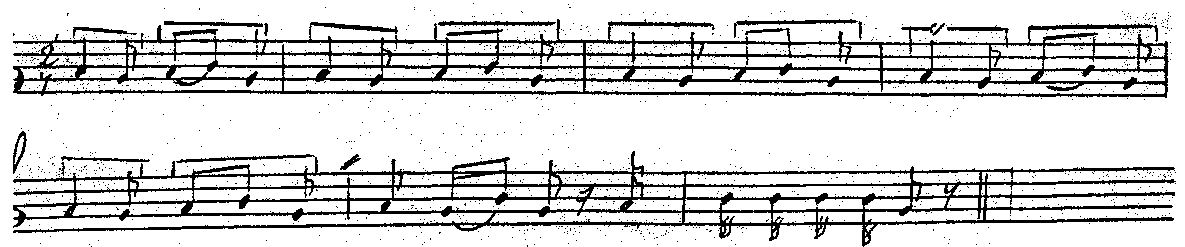 ОВЕЧКА, /азербайджанская/Овечка, овечка,Витое колечко,Дай молока-На два бурдюка, Я на простоквашу Молоко заквашу.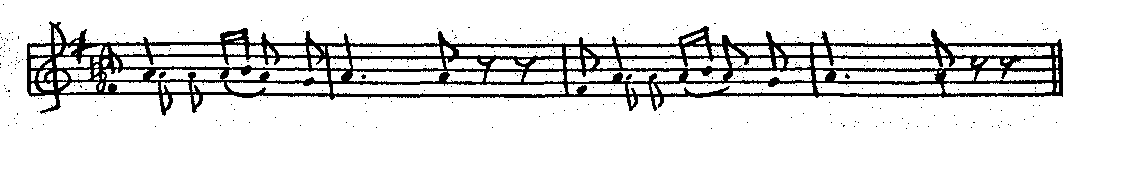 1.Лайла,  малыш, лайла,	Лайла, лайла, лайла.  2.Зима хоть длинна,А все же придет весна.3.Весной все зацветет:И сад, и огород.	4. Малыш, ты будешь рад, Что белым станет сад.5. Что белым станет сад,Ручьи все зажурчат.6. Получит  цвет  цветок, А птичка  -  голосок7.Лайла, малыш, лайла, И к нам придет весна.7.Лайла, малыш, лайла, И к нам придет весна.1.Салихат кота любила,Ему часто говорила:2. – Твоя шерстка мягче шелка,Каждый коготок  - иголка3.Беззаботно ты живешь,Гость приходит – не встаешь4.А когда увидишь мышь,То вдогонку ей бежишь.1.Гея, ворон-воронок,     Ты под тучкой весь промок.2.Воронок, с тобою можемПоменяться мы одежей.3.Мы дадим штаны сухие,      А взамен себе сырые4.Перышки твои возьмем,Вымокшие род дождем.1.Ворона, средь двора:Кра-кра-кра-кра-кра!2.Кра-кра-кра-кра-краНе кричи с утра!3. На сосновой веткеПлачут твои детки,4. Просят они пить,Просят их кормить!Где Омар?-Дома нет-Где же он?-Ушел чуть свет.-Что он взял с собой?-Кубарик.-Что он делает?-Играет.-Где играет?-Под чинарой.-Где чинара?-У амбара!1.Ойра – ойра –ойрайда,Не догнать нас никогда2.Мы быстрее козликаВерблюжонка, ослика.3.В горку мы бежим бегом,А уж с горки кувырком.4.Раз, два, триВодишь ты!1.Вот так диво, вот так чудеса-Живут два брата Иса и Муса:2.Плуг и соху они не знают,Папахой землю взрыхляют;3.Собак на водопой гоняют,Коня в сапоги обувают;4.От волов молоко получаютЯблоки на сосне собирают5.На корону седло надеваютОсла по аулу катают5.На корону седло надеваютОсла по аулу катают1.Мышь-полевая на пир прибегала.  Там ели-пили, там в бубны били,  Котлы кипели, коровы пели.   Зурна играла, овца плясала.    2. Гусь был другом, волк – ашугом,  Коза « тамада, лиса - всем кума, Комар с лягушкой - на побегушках,Гостям служили, богато жили.1. Вей, осенний ветер, вей,     Не поет, уж, соловей.2. Все осенние садаС веток сбросили плода.1.Тучка, дай нам дождь большой,Чтоб был кувшин с водой.       2. Тучка, дай дождь посильнейЗемле влаги  не жалей. 1.Лаллур - бай, лаллур-бай,      Поскорее засыпай.2.Ты, малыш, закрой глаза,Уж скрылось солнце за леса,     3. Глядит в окошко к нам луна,Спит ветер, в доме тишина, 4. В ущелье с гор спустился сон,Сошли стада все в тихий дол.1.Все вокруг белым-бело,  Bсе тропинки замело.2.Где мой дом стоит в снегу,   Прямиком туда бегу.3. Снег идет рее давно,Он занес мое окно.4. Ветер снег к дверям нагреб - Посмотри, какой сугроб! 1.Лаллур - бай, лаллур-бай,      Поскорее засыпай.2.Ты, малыш, закрой глаза,Уж скрылось солнце за леса,     3. Глядит в окошко к нам луна,Спит ветер, в доме тишина, 4. В ущелье с гор спустился сон,Сошли стада все в тихий дол.